         Выставка посвященная Дню защитника отечества.Каждый год в конце зимы все мы отмечаем знаменитую дату. Это праздник мужчин –День защитника Отечества .Мы дали детям первоначальное представления о Российской Армии ,играя в сюжетно –ролевые игры ,рассматривая картинки ,как и все ,к празднику 23 февраля.Продолжая наши традиции оформлять выставки ,мы предложили родителям принять участие в изготовлении поделок к празднику вместе с детьми.Работы получились интересными ,разнообразными .Каждый проявил свое творчество и фантазию .Дети с удовольствием рассказывали ,какую поделку они сделали ,как они ее делали и с кем .Глаз радует буквально все поделки, а главное –это совместное участие ребенка и взрослого в общем деле. Очень важно создать праздничное настроение .вызвать положительные эмоции детей ,а также желание посещать детский сад.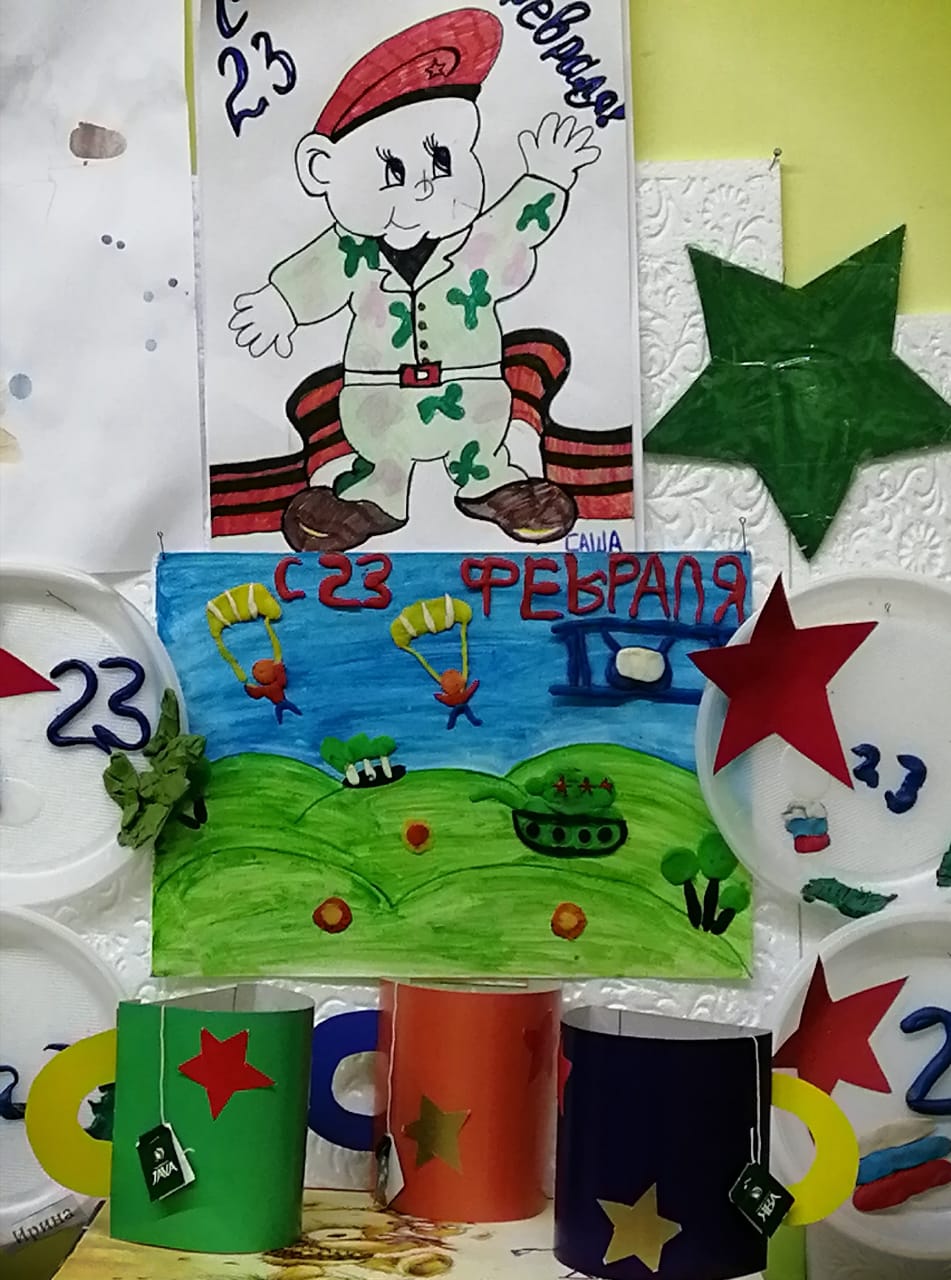 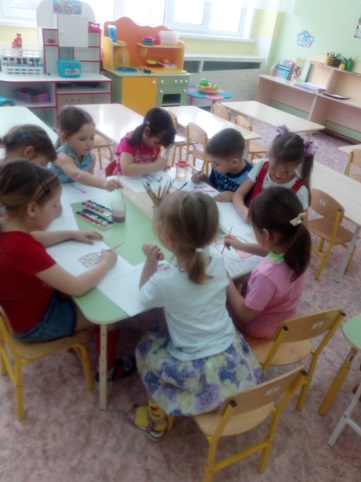 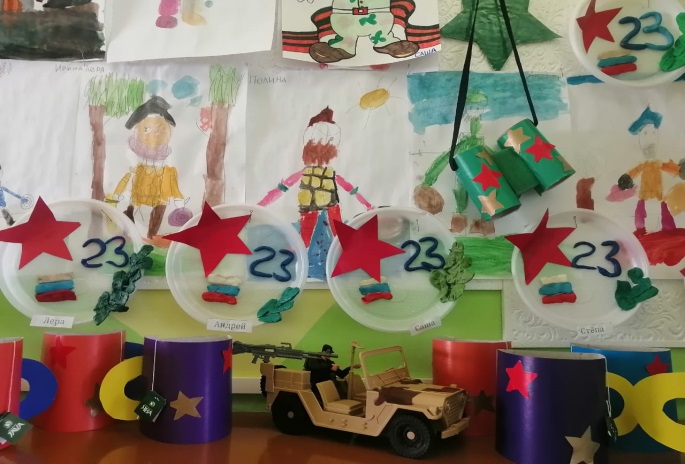 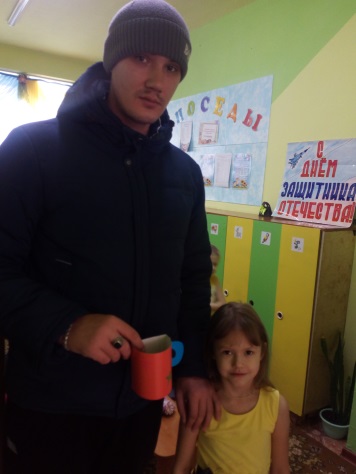 